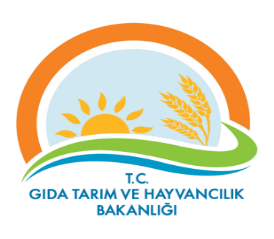 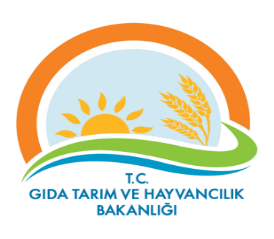 AÇIKLAMA:ÖNCEKİ RİSK PUANI VE ÖNEM DÜZEYİ: TESPİT EDİLEN RİSKE VERİLEN PUANLAR YAZILACAK. İLK DEFA YAPILAN DEĞERLENDİRMELERDE BU KISIM BOŞ BIRAKILMALIDIR.MEVCUT RİSK PUANI VE ÖNEM DÜZEYİ: KONTROL, İYİLEŞTİRME VB., DEĞERLENDİRME SONRASI TESPİT EDİLEN PUANLAR YAZILACAKRİSKLERE VERİLECEK CEVAPLAR : Belirlenen riske verilecek cevaplar yazılır [ Kabul Etme (Katlanma) - Transfer (paylaşma)-Kontrol Etme (İyileştirme)- Bertaraf Etme(Kaçınma) ]RİSKİN SAHİBİ: RİSKİN SORUMLU OLDUĞU BİRİMAÇIKLAMA (ALINAN EK ÖNLEMLERDE BELİRTİLMELİDİR): BELİRLENEN KONTROLLER, YAPILAN İYİLEŞTİRME ÇALIŞMALARI, DEĞERLENDİRME FAALİYETLERİ İLE ARTIK RİSK OLMASI DURUMUNDA EK Not: Riskler paylaşılacak/transfer edilecekse ilgili birimde belirtilmeli